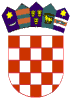 R E P U B L I K A    H R V A T S K AKRAPINSKO ZAGORSKA ŽUPANIJA              GRAD PREGRADA              GRADONAČELNIKKLASA: 022-05/16-01/50 URBROJ:2214/01-02-16-2Pregrada, 05.09.2016. godine	Na temelju članka 35. b. Zakona o lokalnoj i područnoj (regionalnoj) samoupravi („Narodne novine“ br. 33/01, 60/01 - vjerodostojno tumačenje, 129/05, 109/07, 125/08, 36/09, 150/11, 144/12 i 19/13 – pročišćeni tekst, 137/15) i članka 54. Statuta Grada Pregrade (“Službeni glasnik Krapinsko – zagorske županije” br. 06/13 i 17/13), Gradonačelnik Grada Pregrade podnosi Gradskom vijeću Grada PregradeIZVJEŠĆE O RADU GRADONAČELNIKA ZA RAZDOBLJE OD01. SIJEČNJA  DO 30. LIPNJA 2016. GODINE1.  UVOD	Sukladno zakonskim i statutarnim obvezama, Gradonačelnik dva puta godišnje podnosi Gradskom vijeću izvješće o svom radu (u daljnjem tekstu: Izvješće). Izvješće se podnosi u uobičajenoj formi, budući da niti propisom niti određenim smjernicama nije određena forma izvješća.	U nastavku nastojat ćemo sveobuhvatno u prihvatljivom obimu iskazati najvažnije aktivnosti i rezultate rada gradonačelnika, njegova zamjenika, gosp. Ivana Škrinjara, te Upravnih odjela Grada Pregrade.	Odredbama Zakona o lokalnoj i područnoj (regionalnoj) samoupravi (Narodne novine br. 33/01, 60/01, 129/05, 109/07, 125/08, 36/09, 36/09, 150/11, 144/12, 19/13, 137/15) određeno je da neposredno izabrani gradonačelnik predstavlja izvršno tijelo jedinice lokalne samouprave, zastupa jedinicu lokalne samouprave,  te je stoga on potpisnik svih ugovora koje Grad zaključuje s pravnim i fizičkim osobama. Statutom Grada Pregrade (“Službeni glasnik Krapinsko – zagorske županije” br. 06/13 i 17/13), temeljnim aktom Grada Pregrade kao jedinice lokalne samouprave utvrđene su ovlasti i nadležnosti Gradonačelnika.U predmetnom izvještajnom razdoblju održane su dvije sjednice (osamnaesta i devetnaesta sjednica u ovom sazivu) Gradskog vijeća Grada Pregrade, a u okviru nadležnosti propisane Statutom Grada Pregrade u ovom razdoblju Gradonačelnik je utvrdio slijedeće prijedloge koje je proslijedio Gradskom vijeću na raspravu i donošenje, a Gradsko vijeće ih je u izvještajnom razdoblju donijelo u obliku kako slijedi:Osamnaesta sjednica Gradskog vijeća Grada Pregrade (07.03.2016. godine)Zaključak o usvajanju financijskog izvješća Glazbene škole za 2015. godinu,Zaključak o usvajanju financijskog izvješća Gradske knjižnice za 2015. godinu,Zaključak o usvajanju izvješća o radu davatelja javne usluge prikupljanja komunalnog otpada na području grada Pregrade za 2015. godinu EKO FLOR PLUS d.o.o.-a,Odluka o usvajanju izvješća o provedbi Plana gospodarenja otpadom za Grad Pregradu u 2015. godini,Odluka o proglašenju nerazvrstane ceste P35 Ž2151-Pregrada Vrhi-Pondeljak-Petecin javnim dobrom,Odluka o proglašenju nerazvrstane ceste B-1.1B-Odvojak I-Burić Boris javnim dobrom,Odluka o proglašenju nerazvrstane ceste B-3.1.1 B2-Vuki javnim dobrom,Odluka o proglašenju nerazvrstane ceste B-9.3.1 B9.3.1-Odvojak Milan Hrestak javnim dobrom,Odluka o proglašenju nerazvrstane ceste B-9.6 B9- Odvojak VI-Glasi javnim dobrom,Odluka o proglašenju nerazvrstane ceste S-15 S2-Odvojak Bedeniković Franjo javnim dobrom,Odluka o proglašenju nerazvrstane ceste S-21.1.1 Odvojak Mesiček javnim dobrom,Odluka o proglašenju nerazvrstane ceste S-25.1.1. Ž2117- Filipčić javnim dobrom,Odluka o proglašenju nerazvrstane ceste C-6.1 Ž2119-Odvojak Fištri javnim dobrom,Odluka o proglašenju nerazvrstane ceste C13.1.1 Ž2119- Strabići- Zorinići javnim dobrom,Odluka o proglašenju nerazvrstane ceste C17.1.1 Ž2119- Jakoplići javnim dobrom,Odluka o proglašenju nerazvrstane ceste PI-1.4 PLI-Odvojak IV- Debeljaki-Miklaužići javnim dobrom,Odluka o proglašenju nerazvrstane ceste PI-18.3.1 P118.3-Toplak javnim dobrom,Odluka o proglašenju nerazvrstane ceste PI-22.1.1 Hustići-Hrestaki javnim dobrom,Odluka o proglašenju nerazvrstane ceste K.2.1.1 Odvojak Novaki javnim dobrom,Odluka o proglašenju nerazvrstane ceste K-8.1.1 Kraljevec-Horvati javnim dobrom,Odluka o proglašenju nerazvrstane ceste K-11.1.1 Odvojak Stančići javnim dobrom,Odluka o proglašenju nerazvrstane ceste K-13.2 K13-Odvojak II-Klenovec spoj javnim dobrom,Odluka o proglašenju nerazvrstane ceste V-19.1.1 Čepi-V20 javnim dobrom,Odluka o proglašenju nerazvrstane ceste V-27.1.1 Antonići-V30 javnim dobrom,Odluka o proglašenju nerazvrstane ceste G-1.1.1 Žigri-Palčeci javnim dobrom,Odluka o proglašenju nerazvrstane ceste G-2.1 Ž2118-Vrbanci javnim dobrom,Odluka o proglašenju nerazvrstane ceste G-6.1 Ž2118-Kapelica javnim dobrom,Odluka o proglašenju nerazvrstane ceste Bu-2.3.2 Ž2096- Odvojak III-Hohnjeci-Špiljak javnim dobrom,Odluka o proglašenju nerazvrstane ceste Bu-7.1.1 Pustaća-Sekušaki- BU13 javnim dobrom,Odluka o proglašenju nerazvrstane ceste P-30 Ž2096-" Ulica Marije Roth Hrestak javnim dobrom,Odluka o proglašenju nerazvrstane ceste P-33 D206 "Bežanske ulice" javnim dobrom,Odluka o proglašenju nerazvrstane ceste P-34 D206- "Bregovite ulice" javnim dobrom,Odluka o određivanju poslova prijevoza pokojnika koji se financiraju iz Proračuna Grada Pregrade,Odluka o davanju suglasnosti za sklapanje II. Aneksa Ugovora o koncesiji za obavljanje komunalne djelatnosti dimnjačarskih poslova na području grada Pregrade,Zaključak o usvajanju izvješća o izvršenju Programa gradnje objekata i uređaja komunalne infrastrukture na području grada Pregrade za 2015. godinu,Zaključak o usvajanju izvješća o Izvršenju Programa održavanja komunalne infrastrukture na području grada Pregrade za 2015. godinu,Odluka o osnivanju poduzetničke zone Pregrada,Odluka o prihvaćanju izvješća o obavljenoj reviziji Upravljanje i raspolaganje nekretninama jedinica lokalne i područne (regionalne) samouprave na području Krapinsko-zagorske županije, s ugrađenim očitovanjem, koje se odnosi na Grad Pregradu koju je na temelju odredbi članaka 12. i 14. Zakona o državnom uredu za reviziju obavio Državni ured za reviziju, Područni ured Krapina,Zaključak o prihvaćanju izvješća Gradonačelnika Grada Pregrade za razdoblje 01. srpnja, do 31. prosinca. 2015. godine,Odluka o donošenju Godišnje analize stanja sustava civilne zaštite za 2015. godinu i Godišnji plan razvoja sustava civilne zaštite na području grada Pregrade u 2016. godini,Odluka o usvajanju Smjernica za organizaciju i razvoj sustava civilne zaštite na području grada Pregrade za razdoblje od 2016. do 2019. godine,Odluka o dodjeli javnih priznanja Grada Pregrade za 2015. godinu,Odluka o izmjenama i dopunama Odluke o koeficijentima za obračun plaće službenika i namještenika,Odluka o kreditnom zaduženju Grada Pregrade,Odluka o davanju suglasnosti Niskogradnja d.o.o.,Odluka o davanju suglasnosti za imenovanje direktora- člana uprave Niskogradnje d.o.o.,Odluka o potpunom oslobođenju od plaćanja komunalnog doprinosa.Devetnaesta sjednica Gradskog vijeća Grada Pregrade ( 11.05.2016. godine)I. Izmjene i dopune Proračuna Grada Pregrade za 2016. godinu,Izmjene i dopune javnih potreba u sportu Grada Pregrade za 2016. godinu,I. Izmjene Plana Razvojnih Programa za 2016. godinu,Izvješće o provedbi Plana Razvojnih Programa ( investicija i kapitalnih pomoći ) za 2015. godinu,Godišnje Izvješće o izvršenju Proračuna Grada Pregrade za 2015. godinu,Odluka o davanju suglasnosti za ishođenje dozvoljenog minusa po žiro-računu,Odluka o određivanju pravnih osoba od interesa za civilnu zaštitu na području grada Pregrade,Odluka o prihvaćanju Izvješća o poslovanju, o raspoređivanju dobiti te razrješnici Upravi i Nadzornom odboru Društva,Odluka o produženju pružanja javne usluge prikupljanja komunalnog otpada na području grada Pregrade koja se pruža temeljem koncesije,Odluka o raspisivanju natječaja za prodaju nekretnina u vlasništvu Grada Pregrade,Odluka o raspodjeli rezultata poslovanja,Odluka o uporabi dobiti za 2015. godinu,Odluka o utvrđenju godišnjih financijskih izvješća za 2105. godinu,Program mjera za pokriće manjka prihoda i primitaka Proračuna Grada Pregrade,Zaključak o usvajanju Godišnjeg izvješća o izvršenju proračuna Grada Pregrade za 2015. godinu i Izvješća o korištenju proračunske rezerve za 2015. godinu,Zaključak o usvajanju Izvješća o korisnicima drugih prava iz socijalne skrbi utvrđenih općim aktima Grada Pregrade za 2015. godinu,Zaključak o prihvaćanju izvješća udruga čiji su se projekti financirali iz Proračuna Grada Pregrade za 2015. godinu,- Zaključak o prihvaćanju Izvješća o radu   i Financijskog izvješća za 2015. godinu Gradskog društva Crvenog križa Pregrada,Zaključak o usvajanju Izvješća o radu i Financijskog izvješća za 2015. godinu Kulturno umjetničkog društva Pregrada,Zaključak o usvajanju Izvješća o radu Gradskog savjeta mladih Grada Pregrade za 2015. godinu,Zaključak o usvajanju Izvješća o radu i Financijskog izvješća za 2015. godinu Turističke zajednice Grada Pregrade,Zaključak o usvajanju Izvješća o radu i Financijskog izvješća za 2015. godinu Vatrogasne zajednice Pregrada,Zaključak o usvajanju Izvješća o radu i Financijskog izvješća za 2015. godinu Zagorske javne vatrogasne postrojbe,Zaključak o prihvaćanju I. Izmjena i dopuna Proračuna Grada Pregrade za 2016. godinu.Svi opći akti donijeti na prethodno navedenim sjednicama objavljeni su u Službenom glasniku Krapinsko- zagorske županije.U pripremi materijala za sjednice Gradskog vijeća Grada Pregrade, te pripremi akata i odluka u nadležnosti gradonačelnika, sukladno odredbama Pravilnika o unutarnjem redu sudjeluju pročelnici i službenici Upravnih odjela Grada.AKTIVNOSTI GRADONAČELNIKA KAO NOSITELJA IZVRŠNE VLASTIU obavljaju izvršne vlasti Gradonačelnik:priprema prijedloge općih akata,izvršava i osigurava izvršavanje općih akata Gradskog vijeća,utvrđuje prijedlog proračuna Grada i izvršenje proračuna,upravlja nekretninama, pokretninama i imovinskim pravima u vlasništvu Grada u skladu sa zakonom, ovim Statutom i općim aktom Gradskog vijeća,odlučuje o stjecanju i otuđenju pokretnina i nekretnina Grada i raspolaganju ostalom imovinom Grada pojedinačne vrijednosti do najviše 70.000,00 kuna, ako je stjecanje i otuđivanje planirano u proračunu i provedeno u skladu sa zakonskim propisima,upravlja prihodima i rashodima Grada,upravlja raspoloživim novčanim sredstvima na računu proračuna Grada,odlučuje o davanju suglasnosti za zaduživanje pravnim osobama u većinskom izravnom ili neizravnom vlasništvu Grada i o davanju suglasnosti za zaduživanje ustanova kojih je osnivač Grad,na prijedlog pročelnika donosi pravilnik o unutarnjem redu za upravne odjele Grada,imenuje i razrješava pročelnike upravnih odjela,imenuje i razrješava unutarnjeg revizora,imenuje i razrješava predstavnike Grada u tijelima javnih ustanova i ustanova kojih je osnivač Grad, trgovačkih društava u kojima Grad ima udjele ili dionice i drugih pravnih osoba kojih je Grad osnivač, ako posebnim zakonom nije drugačije određeno,na prijedlog pročelnika utvrđuje plan prijma u službu u upravna tijela Grada,predlaže izradu prostornog plana kao i njegove izmjene i dopune na temelju obrazloženih i argumentiranih prijedloga fizičkih i pravnih osoba,usmjerava djelovanje upravnih odjela i službi Grada u obavljanju poslova iz samoupravnog djelokruga Grada, odnosno poslova državne uprave, ako su preneseni Gradu,nadzire rad upravnih odjela i službi u samoupravnom djelokrugu i poslovima državne uprave,imenuje i razrješava radna tijela (povjerenstva, odbore, komisije) u okviru svojih poslova i ovlasti“,daje mišljenje o prijedlozima koje podnose drugi ovlašteni predlagatelji,obavlja nadzor nad zakonitošću rada tijela mjesnih odbora,obavlja i druge poslove predviđene ovim Statutom i drugim propisima.AKTI GRADONAČELNIKA:02.02.2016. - Zaključak: ( Klasa: 602-02/16-01/01, Urbroj:2214/01-02-16-2 ) Daje se suglasnost na Statutarnu odluku o izmjenama i dopunama Statuta Glazbene škole Pregrada05.02.2016. – Zaključak: ( Klasa: 602-02/16-01/02, Urbroj: 2214/01-02-16-2 ) Odobrava se isplata u iznosu od 1.710,00 kn Osnovnoj školi Janka Leskovara iz Pregrade za sufinanciranje organizacije matematičkog natjecanja "Klokan bez granica"11.02.2016. – Odluka : ( Klasa: 601-01/16-01/02, Urbroj: 2214/01-02-16-2 ) Utvrđuje se ekonomska cijena redovitog programa predškolskog odgoja za 2016. godinu u Dječjem vrtiću "Naša radost" Pregrada u iznosu od 1.760,00 kn.23.02.2016. - Odluka: ( Klasa: 302-01/16-01/04, Urbroj: 2214/01-02-16-2 ) Odobrava se isplata 20.000,00 kn iz Proračuna Grada Pregrade za 2016. godinu Lokalnoj akcijskoj grupi ( LAG-u ) Zagorje – Sutla na ime članarine za 2016. godinu.02.03.2016. - Zaključak: ( Klasa: 602-02/16-01/04, Urbroj: 2214/01-02-16-2 ) Daje se suglasnost Glazbenoj školi Pregrada na plan upisa u šk.godinu 2016/2017.22.03.2016. - Zaključak: ( Klasa: 053-01/16-01/09, Urbroj: 2214/01-02-16-2 ) Orijentacijskom klubu Kapela iz Zagreba, Oreškovićeva 8a/1 daje se suglasnost za organiziranje natjecanja u orijentacijskom trčanju na području grada Pregrade dana 10. travnja 2016. godine.22.03.2016. - Zaključak: ( Klasa: 602-02/16-01/06, Urbroj: 2214/01-02-16-2 ) Odobrava se isplata u iznosu od 6.000,00 kn Osnovnoj školi Janka Leskovara iz Pregrade za sufinanciranje 1. Hrvatske glazbene olimpijade u Pregradi.29.03.2016. - Zaključak: ( Klasa: 340-01/16-01/09, Urbroj: 2214/01-02-16-2 ) Grad Pregrade će osigurati sredstva u iznosu 1.000,00 kn u Proračunu Grada Pregrade za 2016. godinu na prijedlog Krapinsko-zagorske županije, za sufinanciranje provođenja edukacije učenika 2. razreda osnovne škole a s ciljem povećanja sigurnosti u prometu.29.03.2016. - Zaključak: ( Klasa: 620-01/16-01/04, Urbroj: 2214/01-02-16-2 ) Odobrava se isplata u iznosu od 1.000,00 kn Dječjem vrtiću "Naša radost" iz Pregrade, iz Proračuna Grada Pregrade za 2016. godinu, za sufinanciranje organizacije Olimpijskog festivala dječjih vrtića.08.04.2016. - Zaključak: ( Klasa: 555-01(16-03/30, Urbroj: 2214/01-02-16-2 ) Violeti Marković iz Kostela 8/1 ne odobrava se isplata novčane naknade za novorođeno dijete iz Proračuna Grada Pregrade za 2016. godinu.08.04.2016. - Zaključak: ( Klasa : 555-01/16-03/06, Urbroj: 2214/01-02-16-3 ) Marijanu Brezaku iz Bušina 49 odobrava se isplata pomoći u iznosu od 500,00 kn iz Proračuna Grada Pregrade za 2016. godinu za osiguranje osnovnih životnih potreba.13.04.2016. - Zaključak: ( Klasa: 602-01/16-01/11, Urbroj. 2214/01-02-16-1 ) Odobrava se isplata Osnovnoj školi Janka Leskovara iz Pregrade u iznosu od 5.000,00 kn iz Proračuna Grada Pregrade za 2016. godinu, za financiranje sudjelovanja učenika u Školi stvaralaštva Novigradsko proljeće.13.04.2016. - Zaključak: ( Klasa. 602-02/16-01/10, Urbroj: 2214/01-02-16-2 ) Odobrava se isplata u iznosu od 600,00 kn Osnovnoj školi Janka Leskovara iz Pregrade, iz Proračuna Grada Pregrade za 2016. godinu, za sudjelovanje 6 grupa učenika na županijskom "Festivalu matematike"13.04.2016. - Zaključak: ( 053-01/16-01/13, Urbroj: 2214/01-02-16-2 ) Odobrava se isplata u iznosu od 500, 00 kn Krapinsko-zagorskoj županiji, iz Proračuna Grada Pregrade za 2016. godinu, za organizaciju 49. Sajma i izložbe zagorskih vina Bedekovčina 2016.27.04.2016. - Odluka: ( Klasa: 601-01/16-01/09, Urbroj: 2214/01-02-16-2 ) U komisiju za upis djece u Dječji vrtić "Naša radost" Pregrada imenuje se ispred Grada Pregrade Tajana Broz, Pregrada Ljudevita Gaja 28.10.05.2016. - Zaključak ( Klasa: 401-03/16-01/262, Urbroj: 2214/01-02-16-2 ) Odobrava se isplata u iznosu od 16. 000,00 kn Osnovnoj školi Janka Leskovara iz Pregrade, iz Proračuna Grada Pregrade za 2016. godinu, za financiranje sudjelovanja učenika u školi plivanja.06.06.2016. - Zaključak: ( Klasa: 053-01/16-01/20, Urbroj: 2214/01-02-16-2 ) Odobrava se isplata u iznosu od 1.100,00 kn Tihani Jug 5.a – majka Zvjezdana Jug, iz Proračuna Grada Pregrade za 2016. godinu, za financiranje ljetovanja djece iz socijalno ugroženih obitelji, koja boluju od kroničnog bronhitisa i astme.06.06.2016. - Zaključak: ( Klasa: 053-01/16-01/20, Urbroj: 2214/01-02-16-3 ) Odobrava se isplata u iznosu od 1.100,00 kn Valentini Cesarec 7.a – otac Zvonko Cesarec iz Proračuna Grada Pregrade za 2016. godinu, za financiranje ljetovanja djece iz socijalno ugroženih obitelji, koja boluju od kroničnog bronhitisa i astme.08.06.2016. - Zaključak: ( Klasa: 053-01/16-01/21, Urbroj: 2214/01-02-16-2 ) Josipu Antoliću iz Plemenšćine Donje 39/4 odobrava se isplata pomoći u iznosu od 3.000,00 kn iz Proračuna Grada Pregrade za 2016. godinu za obnovu krovišta krova obiteljske kuće koja je oštećena uslijed požara.2. JAVNOST RADA GRADONAČELNIKA2.1. Informiranje javnosti	Gradonačelnik je sudjelovao nizu sastanaka i događanjima kako u organizaciji državnih tijela, županije, drugih gradova i općina te trgovačkih društava i ostvarivao značajne i kontinuiranekontakte sa istima.	Vodeći računa o javnosti svog rada, permanentno je informirao građane o radu i rezultatima rada putem gradske web stranice, facebook stranice Grada Pregrade, lista građana „Glas Pregrade“, radija i televizije te ostalih pisanih medija, radijskih i televizijskih emisija.Tijekom navedenog razdoblja u rubrici „novosti“ objavljivane su sve novosti vezane uz rad Grada, te je u predmetnom razdoblju objavljeno 166novosti. O aktivnostima i radu Gradonačelnika, njegova zamjenika i upravnih tijela, a s ciljem predstavljanja njihova rada i podizanja razine opće informiranosti građana o radu njihove lokalne samouprave, regionalni i nacionalni, tiskani i elektronički mediji redovito su putem priopćenja izvještavani o svim aktivnostima, a tijekom navedenog razdoblja upućena su im priopćenja svakog tjedna najmanje jednom.	U istraživanju Instituta za javne financije o transparentnosti proračuna jedinica lokalne i regionalne samouprave u Republici Hrvatskoj Grad Pregrada je sa razinom otvorenosti proračuna 4 jedan od transparentnijh gradova u RH, te zajedno sa Krapinom i Zlatarom najtransparentniji u Krapinsko-zagorskoj županiji. Transparentnost se mjeri brojem objavljenih proračunskih dokumenata na službenim internetskim stranicama lokalnih jedinica: godišnjeg izvršenja proračuna za 2013., polugodišnjeg izvršenja proračuna za 2014., prijedloga proračuna, izglasanog proračuna i proračuna za građane za 2015. Ono što nam slijedi da bi dosegnuli najveću ocjenu 5, jest izdavanje proračunskog vodiča za građane, što će se svakako nastojati pripremiti za sljedeću godinu.2.1.1. Glas PregradeGrad Pregrada je odlučio pokrenuti gradski list koji će služiti kao preglednik događaja i informator građanima Grada Pregrade. Anketom koja je provedena putem web stranice Grada građanke i građani su odlučili da će se list zvati Glas Pregrade. Glavna urednica lista je Petra Vdović. Gradska uprava je pokretanje lista imala u planu od početka mandata no obveze i financijska situacija to nam dosada nisu dopuštali. Prvi broj Glasa Pregrade izašao je u ožujku dok je drugi broj u realizaciji i uskoro bi trebao biti objavljen.2.2. Prijem građanaNeposredna komunikacija građana/ki i Gradonačelnika održava se kontinuirano. U tu svrhu organizirani su Uredovni dani gradonačelnika Grada Pregrade.Ured Gradonačelnika ima uredovno vrijeme za primanje građan/kisvakog 2. i 4. utorka u mjesecu  od 15 do 18 sati, dok 1., 3. i 5. utorka u mjesecu uredovno vrijeme održava se od 8 do 11 sati. Tijekom održavanja Uredovnog dana uz Gradonačelnika je uvijek prisutan i jedan službenik Grada, prema određenom rasporedu. Kao najčešće probleme građani ističu: komunalnu infrastrukturu, socijalnu problematiku, nezaposlenost i imovinsko- pravne odnose. Predstavnici različitih udruga građana i mjesnih odbora održavali su sastanke s Gradonačelnikom ili njegovim zamjenikom prema potrebi i zahtjevima.2.3. Protokolarne i društvene aktivnostiGradonačelnik se tijekom izvještajnog razdoblja redovito odazivao svim značajnijim pozivima i društvenim događanjima. Uvijek kada je bio u mogućnosti, osobno je nazočio prigodnim događanjima, a u slučaju spriječenosti upućivao je svoje izaslanike.	U Uredu Gradonačelnika organizirana su obilježavanja značajnih datuma, te pojedinačna ili skupna primanja. Gradonačelnik je prisustvovao sljedećim protokolarnim i društvenim aktivnostima:16.01.2016. godine- Posjet najstarijoj Pregračanki gospođi Magdi Karadžiji,02.02.2016. godine- Osnivačka skupština SZGP održana u Gradskoj vijećnici10.02.2016 godine- Javno snimanje emisije "Lijepom našom" u dvorani Srednje škole u Pregradi. 29.02-01.03.2016. godine- Međunarodna konferencija i simpozij gradonačelnika u Grazu, u organizaciji Svjetske banke. 26.03.2016. godine- Otvorenje 493. po redu "Kostelske Uskrsne pištole" u Kostelu. 01.04.2016. godine- Koncert u dvorani OŠ Janka Leskovara u sklopu crowdfounding kampanje za obnovu Dječjeg vrtića "Naša radost".03.04.2016. godine- Proslava Dana Grada Pregrade, Svečana sjednica Gradskog vijeća i dodjela Javnih priznanja za 2015. godinu za osobite uspjehe u razvoju društvenih odnosa i unapređenja gospodarstva, Zatvaranje manifestacije "Kostelska Uskrsna pištola".11.04.2016. godine- 10. Jubilarni Sajam zdravlja Krapinsko-zagorske županije u Pregradi. 13.04.2016. godine- Dvorana OŠ Janka Leskovara ugostila je Glumački festival u Krapini sa monokomedijom Političar autora Ladislava Prežigala, u režiji Igora Weidlicha te izvedbi izuzetnog Zlatana Zuhrića Zuhre.10.04.2016. godine- Zbor građana u Stipernici. 21.04.2016. godine- 14. tematska sjednica Povjerenstva za ravnopravnost spolova  KZŽ pod nazivom "Žene i sport" u Gradskoj vijećnici Grada Pregrade. 22.04.2016. godine- Proslava Dana Krapinsko-zagorske županije svečanom sjednicom Županijske skupštine u Klanjcu23.04.2016. godine- Zelena čistka, obilježavanje Dana planeta Zemlje. 24.04.2016. godine- Zbor građana u Plemenšćini pokraj igrališta kod kapele Sv. Ane.08.05.2016. godine- Proslava blagdana Sv, Florijana, zaštitnika vatrogasaca na Vinagori. 11.05.2016. godine- Potpisivanje ugovora sa udrugama čijim projektima su dodijeljena sredstva na Natječaju za 2016. godinu.13.05.2016. godine- Dodjela Zelene zastave Dječjem vrtiću Naša radost. 21.05.2016. godine- 16. Izložba stoke i 18. Izložba konja Krapinsko-zagorske županije na prostoru Sajmišta u Pregradi. 06.06.2016. godine- Svečano podignuta Zelena zastava na Dječjem vrtiću Naša Radost. 10.06.2016. godine- Obilježen 6. Energetski dan Krapinsko-zagorske županije u Dječjem vrtiću Naša radost Pregrada13-19.06.2016. godine- 3. Susretu lidera jugoistočne Europe i Kineu Kini, kao član delegacije KZŽFormiranje tima T1:26.04.2016. godine održan je mirni skup pod nazivom "ZA HITNU u Pregradi" na platou kod Doma zdravlja u Pregradi,30.05.2016. godine Mrežom hitne medicine službeno je potvrđeno da Pregrada dobiva tim T1 hitne medicinske pomoći (NN broj 49/2016).2.4. Obilježavanje državnih praznika i blagdanaUskrs: Uskrs je obilježen tradicionalnom manifestacijom "Kostelska Uskrsna pištola". U nedjelju na Uskrs u 05,30 sati, povijesne postrojbe su u svečanom ispred župne crkve Sv. Emerika u Kostelu defileu dočekivale djecu i žene koji su išli na blagoslov hrane i ranojutarnju misu, dok su ih muškarci pratili pucnjevima prema crkvi. U 06,00 sati oglasili su se i pucnji kostelskih pištola, dubrovačkih trombuna i topa iz Bakra u čast i slavu Isusova uskrsnuća. Pucnjava je trajala sve do 08,00 sati. Najsvečaniji dio manifestacije bila je poslijepodnevna sveta misa u 16,00 sati kojoj je prisustvovalo preko 250 pucača i pucačica, a započela je mimohodom povijesnih postrojbi i kuburaških društava uz pratnju Limene glazbe Pregrada. Streljanje je trajalo sve do 19,00 sati.Praznik rada: Praznik rada proslavljen je na Kunagori i Stipernici te na Vinagori gdje se proslavio dan Sv. Josipa radnika. Planinarsko društvo Kunagora zbog kišnog i hladnog vremena moralo je otkazati planinarski pohod no namjernika, ljubitelja graha, zabave i glazbe u planinarskom domu na Kunagori nije manjkalo. Gradonačelnik je dijelio grah, a zabavljalo se uz pjesmu i gitare.Dan antifašističke borbe: 22. lipnja, 2016. godinesvečanopolaganje vijenaca kod spomenika Žrtvama fašističkog terora na pregradskom groblju i kod spomenika narodnom heroju Josipu Jutriši Janku na Vinagori Dan državnosti:24. lipnja 2016. godine svečanopolaganje vijenca i paljenje svijeća ispred spomenika žrtava Domovinskog rata na Gradskom groblju u Pregradi.DOGAĐANJA I KULURNE MANIFESTACIJE07.02.2016. godine: FAŠNIK u organizaciji KUD-aU povorci su sudjelovali: Limena glazba Pregrada, Dječji vrtić "Naša radost" koji je samo za gradonačelnika, a u svrhu promocije natalitetne politike izveo skladbu "Francek i Baurica", grupa "Ozonko" osnovne škole Janka Leskovara, KUD Sloboda Oroslavje sa skupinom "Redovnice nastupaju", KUD Rikard Jorgovanić i Udruga antifašista Hum na Sutli sa grupom "Zagorska svadba", Udruga umirovljenika sa skupinom "Demografska obnova", Forum mladih SDP sa "Tim's teamom" te KUD Pregrada sa "Raspjevanim Cigankama".Program su uljepšali "Optimisti Zagorja", a uz njihove izvedbe veselila se mnogobrojna publika koja je uživala u besplatnim krafnama i kuhanom vinu.29. siječnja 2016. Godine: 11. NOĆ MUZEJA26.03.-01.05.2016. godine: PROLJEĆE U PREGRADI26.03. Otvorenje manifestacije "Kostelska Uskrsna pištola"28.03. Zavjetno hodočašće kuburaša MB Vinagorskoj01.04. Koncert za Dan grada- Crowdfounding kampanja za Dječji vrtić „Naša radost“            Šator dobre zabave na gradskom trgu03.04. DAN GRADA: Svečana sjednica povodom Dana Grada11.04. 10. Sajam zdravlja KZŽ23.04. Zelena čistka01. 05. Proslava praznika rada2.5. Mjesna samouprava2.5.1. Rad s mjesnom samoupravom,  terenski obilasci, obilasci gradilišta	Gradonačelnik održava redovite sastanke s predstavnicima mjesne samouprave. U suradnji sa predstavnicima mjesne samouprave izrađuju se planovi radova na komunalnoj infrastrukturi i potrebni sanacijski zahvati.	Gradonačelnik je i u prvoj polovici 2016. godine nastavio s uhodanom praksom učestalih tjednih i dnevnih kontakata s mjesnom samoupravom. Prijemom predstavnika mjesnih odbora u svom uredu, čestim telefonskim kontaktima i izravnim uvidom na terenu gradonačelnik je rješavao tekuće probleme, dogovarao provođenje potrebnih hitnih zahvata i radova te nužnih komunalno – infrastrukturnih intervencija, a sve u cilju pronalaska najoptimalnijih rješenja za probleme građana na terenu.2.5.2. Sastanci sa mjesnim odborima12.01.2016. godineu prostorijama Gradske vijećnice održan je sastanak gradonačelnika grada Pregrade i predsjednika Mjesnih odbora grada Pregrade. Povod sastanka bio je upoznavanje predsjednika Mjesnih odbora sa Proračunom Grada Pregrade za 2016. godinu te uputa o načinu rada i poštivanja zakonskih, podzakonskih normi te Statuta Grada Pregrade. Grad Pregrada podupire transparentan rad, otvorenost, komunikaciju i suradnju sa Mjesnim odborima, te na taj način želi postići sudjelovanje građana, jačanje njihova utjecaja i suradnju na ostvarenju programa i planova koji služe podizanju kvalitete života na području svih Mjesnih odbora.Na sastanku su raspravljene i pitanja postavljanja javne rasvjete i sigurnost u prometu po Mjesnim odborima.22.03.2016. godine u Gradskoj vijećnici održan je drugi po redu sastanak sa predsjednicima mjesnih odbora u 2016 godini. Na dnevnom redu sastanka nalazilo se asfaltiranje nerazvrstanih cesta- Izvješće o uplatama. Predsjednike se pozvalo da predlože po jednu lokaciju u svakom mjesnom odboru gdje će se postaviti oglasne ploče. Gradonačelnik je prisutnima prezentirao zelenu čistku u povodu dana planeta zemlje. Također predsjednici su pozvani da u svojim mjesnim odborima organiziraju zbor građana kako bi im se mogli prezentirati projekti koji će se provoditi.12.04.2016. godine održan je sastanak sa predsjednicima mjesnih odbora posvećen organizaciji Zelene čistke 2016. Dogovorene su lokacije i rute skupljanja po mjesnim odborima te način odvoza prikupljenog otpada07.06.2016. godine u Gradskoj vijećnici održan je četvrti po redu sastanak sa predsjednicima mjesnih odbora u 2016. godini. Razgovaralo se o početku radova na asfaltiranju nerazvrstanih cesta koje su odabrane prema prioritetima mjesnih odbora. Odabrane su lokacije za postavljanje oglasnih ploča i bilo je riječi o mreži javne rasvjete.3. Rad upravnih tijela Grada Pregrade	Grad Pregrada sukladno Odluci o ustroju upravnih tijela u izvještajnom razdoblju ima slijedeća upravna tijela;Upravni odjel za financije i gospodarstvoUpravni odjel za opće poslove i društvene djelatnosti	U Gradu Pregradi u periodu izvješća bilo je zaposleno osmero službenika od čega dvoje sa visokom stručnom spremom i šest sa srednjom stručnom spremom.	U periodu izvješća, dvije polaznice stručnog osposobljavanja za rad, Marija Marjanović, mag.iur. i Ines Drenški, uspješno su završile svoje stručno osposobljavanje za rad i položile državni stručni ispit, pod mentorstvom pročelnice Ksenije Ogrizek dipl. iur. i pročelnice Martine Kobilar Kantoci, univ.spec.oec.	U navedenom razdoblju, Grad Pregrada primio je četvero novih polaznika stručnog osposobljavanja za rad bez zasnivanja radnog odnosa, od čega dvoje u Upravni odjel za opće poslove i društvene djelatnosti: Zajec Sandija, univ. bacc. pol. i Valentinu Mustač, te dvoje u Upravni odjel za financije i gospodarstvo: Andreju Krsnik univ. bacc. oec i Ivanu Ivković.3.1. Ocjenjivanje službenika i namještenika u upravnim odjelima Grada Pregrade	Na temelju članka 95.st.4. Zakona o službenicima i namještenicima u lokalnoj i područnoj samoupravi (NN, broj 86/08, 61/11) i članka 52. Statuta Grada Pregrade ( Službeni glasnik KZŽ, br. 06/13 i 17/13), gradonačelnik Grada Pregrade donio je Pravilnik o ocjenjivanju službenika i namještenika u upravnim odjelima Grada Pregrade ( Službeni glasnik KZŽ, broj 08/14).	U skladu sa odredbom čl.95. Zakona o službenicima i namještenicima u lokalnoj i područnoj samoupravi (NN, broj 86/08, 61/11) službenike ocjenjuje pročelnik upravnog tijela, a pročelnika upravnog tijela gradonačelnik. Sukladno članku 94.  Zakona o službenicima i namještenicima u lokalnoj i područnoj samoupravi (NN, broj 86/08, 61/11) službenici su ocjenjeni do 31.ožujka 2016.g. Isto je provedeno u propisanom roku.3.2. Izmjene i dopune Pravilnika o unutarnjem redu upravnih odjela Grada Pregrade	Na temelju članka 4. stavka 3. Zakona o službenicima i namještenicima u lokalnoj i područnoj (regionalnoj) samoupravi ( NN broj 86/08 i 61/119), članka 9. Odluke o ustrojstvu i djelokrugu rada upravnih tijela Grada Pregrade ( Službeni glasnik Krapinsko-zagorske županije 22/13), članka 32. Uredbe o klasifikaciji radnih mjesta u lokalnoj i područnoj (regionalnoj) samoupravi ( NN 74/10, 125/14), te članka 52. Statuta Grada Pregrade  (Službeni glasnik Krapinsko-zagorske županije broj 06/13 i 17/13) Gradonačelnik Grada Pregrade donio je 05.01.2016. godine Izmjene i dopune Pravilnika o unutarnjem redu upravnih odjela Grada Pregrade(Sl. glasnik KZŽ, br 1/16).Izmjenama i dopunama Pravilnika o unutarnjem redu upravnih odjela Grada Pregrade obuhvaćene se slijedeće izmjene i dopune:U Upravnom odjelu za opće poslove i društvene djelatnosti mijenja se naziv i sadržaj radnog mjesta koji sada glasi „VIŠI STRUČNI SURADNIK ZA DRUŠTVENE DJELATNOSTI I UPRAVLJANJE GRADSKOM IMOVINOM“. Važno je napomenuti kako predmetno radno mjesto sada obuhvaća širi opseg poslova, uključujući i poslove upravljanja gradskom imovinom.Dosadašnje radno mjesto  “REFERENT ZA OPĆE POSLOVE I POSLOVE SAMOUPRAVE“  je ukinuto. Službenica koja je radila na predmetnom radnom mjestu, gđa Milka Gorup, Rješenjem (Klasa: UP/I 110-02/16-01/02, Urbroj: 2214/01-03/01-16-1) od 19.02.2016. godine stavljena je na raspolaganje.Dodano je novo radno mjesto  „VIŠI REFERENT ZA PROTOKOL I ODNOSE SA JAVNOŠĆU“.	U Upravnom odjelu za financije i gospodarstvo, dodaje se novo radno mjesto pod nazivom „VIŠI REFERENT ZA GOSPODARSTVO“, te se smanjuje broj izvršitelja  s 2 na 1 kod radnog mjesta: „REFERENT ZA KOMUNALNE POSLOVE-KOMUNALNI REDAR“. Službenik gosp. Mladen Grilec, kao drugi izvršitelj na predmetnom radnom mjestu, stavljen je na raspolaganjem Rješenjem (Klasa: UP/I -110-02/16-01/01, Urbroj: 2214/01-04/01-16-1) od 17.02.2016. godine. Dodaje se novo radno mjesto s nazivom „REFERENT-POLJOPRIVREDNI REDAR“.Upravni odjel za financije i gospodarstvoUpravni odjel za financije i gospodarstvo je stručna služba nadležna za funkcioniranje javnih potreba Grada na području financija, proračuna, poduzetništva, trgovačkih društava, energetske učinkovitosti, poljoprivrede, komunalnog sustava.4. PRORAČUN I FINANCIJE4.1. Godišnje izvršenje Proračuna	Temeljem članka 110. Zakona o proračunu (NN broj 87/08,136/12 i 15/15) i Pravilnika o polugodišnjem i godišnjem izvještaju o izvršenju proračuna (NN broj 24/2013) gradonačelnik utvrđuje  prijedlog Godišnjeg izvješća o izvršenju proračuna  te ga podnosi predstavničkom tijelu na donošenje najkasnije do 01. lipnja tekuće za prethodnu godinu. 	Sukladno navedenom gradonačelnik, Marko Vešligaj podnio je Nacrt prijedloga Godišnjeg izvješća o izvršenju  Proračuna  grada Pregrade za 2015. godinu i Izvješća o korištenju proračunske rezerve za 2015. godinu Gradskom vijeću Grada Pregrade na 19. sjednici održanoj 11.05.2016. godine.	Sukladno članku 46. i 108. Zakona, odnosno članku 4. Pravilnika Godišnje izvješće  sadrži:opći dio koji čini račun prihoda i rashoda i račun financiranjaposebni dio proračuna po organizacijskoj, programskoj i ekonomskoj klasifikacijiizvješće o zaduživanjuizvješće o korištenju proračunske rezerveobrazloženje ostvarenja prihoda i izdatakizvješće o preraspodjeli sredstava proračuna kao sastavni dio obračuna.	U razdoblju od 01.01. do 31.12.2015. godine ostvareni su ukupni prihodi Proračuna Grada Pregrade u iznosu 11.578.976,50 kuna (89,67% u odnosu na plan), dok su ukupni izdaci izvršeni u iznosu 11.492.107,16 kuna (95.26% u odnosu na plan).Višak prihoda tekuće godine iznosi 86.869,34 kune, preneseni manjak 848.254,55 kuna tako da manjak za pokriće u narednom razdoblju iznosi 761.385,21 kunu.	Gradsko vijeće je na navedenoj sjednici donijelo Zaključak kojim se usvaja Godišnje izvješće o izvršenju proračuna Grada Pregrade za 2015. godinu i Izvješće o korištenju proračunske rezerve za 2015. godinu.4.2. I. Izmjene i dopune Proračuna Grada Pregrade za 2016. godinu	Sukladno članku 39. stavak 2. Zakona o proračunu (Narodne novine broj 87/08 i 136/12,15/15) izmjenama i dopunama proračuna pristupa se ukoliko se u tijeku proračunske godine pojave nove obveze ili smanje, odnosno povećaju prihodi. Proračun Grada Pregrade za 2016. godinu donesen je  u visini 15.653.595,00 kuna.Analizirajući izvršenje za dosadašnje  razdoblje (19. sjednica Gradskog vijeća održana 11.05.2016. godine) te procjenu do kraja godine predložen je novi plan  prihoda proračuna  u visini 16.111.595 kuna, plan rashoda u visi 16.089.395 kuna, te plan viška prihoda u iznosu 22.200,00 kuna.U okviru navedenog prihodi proračuna Grada iznose 14.918.700 kuna, a vlastiti i namjenski prihodi proračunskih korisnika 1.162.895 kuna.	U okviru ukupnog povećanja prihoda od 489.000,00 kn predložena je korekcija plana slijedećih prihoda: prihodi od poreza, pomoći, donacije i prihodi po posebnim propisima.	Gradsko vijeće Grada Pregrade Zaključkom je prihvatilo I. izmjene i dopune Proračuna grada Pregrade za 2016. godinu sa svom priloženom dokumentacijom i aktima na 19. sjednici, održanoj 11.05.2016. godine.4.3.Projekti4.3.1. Sanacija nerazvrstanih cesta na području grada Pregrade	U srpnju je započela najveća investicija Grada Pregrade u 2016. godini, asfaltiranje nerazvrstanih cesta. Međutim, početku izvođenja radova na navedenom projektu prethodio je postupak Javne nabave. Grad Pregrada kao Naručitelj proveo je otvoreni postupak javne nabave Sanacija nerazvrstanih cesta na području grada Pregrade s ciljem sklapanja ugovora o javnoj nabavi. Javno otvaranje pristiglih ponuda održano je 22.04.2016. godine. Odlukom o odabiru odabrana je ponuda ponuditelja PEDOM ASFALTI d.o.o. temeljem kriterijanajniže cijene čl. 82.st.1.toč.2 Zakona o javnoj nabavi. Slijednom navedenog 25. svibnja 2016. godine Grad Pregrada zaključio je Ugovor o javoj nabavi Sanacija nerazvrstanih cesta na području grada Pregrade (Klasa:340-01/16-01/07, Urbroj: 2214/01-02-16-7) sa izvođačem PEDOM ASFALTI d.o.o., Trsatska 2/c, Zagreb. 	Za projekt asfaltiranja Grad se dugoročno zadužio putem kredita Hrvatske banke za obnovu i razvitak u iznosu od dva i pol milijuna kuna na šest godina, a dio troškova asfaltiranja sufinancirali su i građani u visini od trideset posto cijene radova. Radove izvodi društvo Pedom asfalti d.o.o. iz Zagreba, a rok za izvođenje radova je šezdeset dana od uvođenja u posao.4.3.2. Javna rasvjeta: “Rekonstrukcija javne rasvjete sa ciljem povećanja energetske učinkovitosti i smanjenja svjetlosnog zagađenja"	U periodu od 06.06.2016. do 15.07.2016. godine izvedeni su radovi na postavljanju svjetiljki javne rasvjete na području grada Pregrade u sklopu projekta "Rekonstrukcija javne rasvjete sa ciljem povećanja energetske učinkovitosti i smanjenja svjetlosnog zagađenja" (u suradnji sa Fondom za zaštitu okoliša i energetsku učinkovitost).U prvoj fazi radova za 2016. godinu izvršena je demontažastarih i montaža ukupno 125 novih svjetiljki na slijedećim lokacijama: Valentinovo – Bežanec, Gorjakovo,  Bežanska i Bregovita ulica, Sopot, Vinagora, Vinagorski Vrhi i područje Grada Pregrade. Ukupna vrijednost radova je 417.924,58 kn.4.3.3.Energetska obnova Dječjeg vrtića "Naša radost"	Izvođač radova, KUNA-GORA zanatska zadruga Pregrada završio je ugovorene radove na obnovi krovišta Dječjeg vrtića krajem lipnja 2016. godine. Grad Pregrada za ovu je investiciju osigurao gotovo 622.000,00 kn (sa PDV-om) i to iz raznih izvora financiranja: vlastitih sredstava osiguranih u gradskom proračunu, putem Crowdfunding kampanje te iz Fonda za zaštitu okoliša i energetsku učinkovitost.4.3.4.Projekt Svjetske banke	Grad Pregrada od ove godine sudionik je UPP ( Program urbanog partnerstva ) projekta Svjetske Banke koji se provodi od 2011. Godine. Projektom se želi proširiti primjena Modela financijske samoprocjene (MFSA) u jedinicama lokalne samouprave, potiče se razmjena znanja i partnerstvo među gradovima. U pilot projektu u 2015. Godini iz Hrvatske su sudjelovale Rijeka i Crikvenica. Uz Pregradu o ovoj fazi sudjeluju još i Labin, Zaprešić i Jastrebarsko. Projekt je financiran iz sredstava Svjetske banke.	Sudjelovanjem u navedenom projektu Grad Pregrada napravila je samo-procjenu lokalnih financija. Riječ je o dokumentu koji sadrži financijske analize prema modelu izvedenom od strane Svjetske Banke. Bilo je potrebno u izvještaje, koji su u potpunosti drugačiji od standardnih izvještaja u Republici Hrvatskoj, unijeti financijske podatke Grada Pregrade.	Dokument sadrži niz pokazatelja o samom profilu grada, povijesnoj analizi, financijskim pokazateljima i projekcijama te ocjeni financijskog upravljanja. Rezultat samoprocjene je plan poboljšanja financijskog stanja lokalne jedinice. U navedenom planu stručne službe Grada Pregrade analizirale su probleme sa kojima se suočava Grad u svome poslovanju i predložile određena rješenja.4.3.5. Reciklažno dvorište	Dana 10. Lipnja 2016. godine donijeta je Odluka o odabiru  najpovoljnije ponude ponuditelja PFARRER PROJEKT d.o.o. iz Zagreba, Graberje 9, za izradu projektne dokumentacije reciklažnog dvorišta u Pregradi, a temeljem provedenog postupka javne nabave bagatelne vrijednosti. Projektna dokumentacija biti će gotova do kraja listopada 2016. godine.4.3.6. Igralište uz PŠ Stipernica	U ožujku 2016. Godine dovršeno je igralište uz područnu školu Stipernica. Igralište je sagrađeno uz pomoć projekta koji je Grad Pregrada financirao zajedno sa Županijom i Ministarstvom regionalnog razvoja na čelu sa tadašnjim ministrom Brankom Grčićem. U izgradnju igrališta investirano je 301.422,50 kuna dok ukupna investicija u PŠ Stipernicu iznosi 3.454.169,00 kuna4.3.7. Igralište na području MO Cigrovec	U sklopu projekta izgradnje sportsko-rekreativnog i dječjeg igrališta na području mjesnog odbora Cigrovec, uređen je prostor za društveno okupljanje. Prethodno postavljen kontejner, doniran od strane Kamgrad d.o.o., natkriven je drvenom građom, a objekt je dobio priključak struje i priključak na vodovodnu mrežu, te je postavljen septički spremnik za potrebe budućeg sanitarnog čvora te ormar javne rasvjete. Uz samo igralište napravljena je sanacija odvodnih kanala što je stvorilo još bolje uvjete za uređenje igrališta i okoliša. U skladu sa mogućnostima poravnat je teren za igralište te je zasijana trava kao privremeno rješenje dok se ne stvore bolji uvjeti za kvalitetniju izvedbu. Ukupna vrijednost izvedenih radova je 24.811,80 kn.4.6.Klizišta	U prvoj polovici 2016. godine sanirana su slijedeća klizišta:Klenicama (cesta Bu-13 Valentinovo-Toplaki- Sekušaki)MO Cigrovec- C22 (Ž2119- Golubići- Pracajići- C23)MO Sopot- S2 (S10- Sopot-Vražja peć- S2.2)MO Bušin- klizište u Klenicama cesta Bu13 ( Valentinovo- Toplaki- Sekušaki)MO Pregrada- Pregrada Vrhi- P42 (P39- Pregrada Vrhi- Večerić- Pondeljak- Petecin)MO Vinagora- Velika Gora- V27 (Hlupić- Šlogar).4.7.Provođenje obvezne sustavne deratizacije	Ove godine prvi puta Grad Pregrada provodi sustavnu deratizaciju. Društvo Salubris d.o.o. za dezinfekciju, dezinsekciju i deratizaciju započelo je prvu fazu obvezne sustavne deratizacije kao posebne mjere na području grada Pregrade dana 20. lipnja. Ista je provedena u razdoblju od 20.06.-29.06.2016. godine na području  MO Pregrada te na području Bušina, Valentinova, Benkova, Svetojurskih Vrha, Cigrovca, Gorjakova, Pavlovca Pregradskog i u kanalizaciji i vodotocima.Upravni odjel za opće poslove i društvene djelatnosti	Upravni odjel za društvene djelatnosti je stručna služba nadležna za funkcioniranje javnih potreba Grada u predškolskom odgoju i obrazovanju, osnovnom školstvu, socijalnoj skrbi, kulturi, športu, tehničkoj kulturi i zaštiti okoliša i suradnji s udrugama.Upravni odjel za opće poslove i društvene djelatnosti pripremao je materijale za 18. i 19 sjednicu Gradskog vijeća.5. OPĆI POSLOVI5.1.  Upravni postupci	Upravni odjel provodi upravne postupke u skladu sa odredbama Zakona o općem upravnom postupku (NN, br.47/09). 	Izrada rješenja: ocjenjivanje službenika, rješenja o korištenju godišnjeg, rješenja o raspolaganju, rješenja o prijmu u službu, rješenja o rasporedu na radno mjesto, rješenja o pravima iz područja socijalne skrbi.5.1.1. Rješenja o raspolaganju	U veljači 2016. godine dvoje službenika Grada Pregrade stavljeno je Rješenjem na raspolaganje:službenica gđa Milka Gorup, Rješenje (Klasa: UP/I 110-02/16-01/02, Urbroj: 2214/01-03/01-16-1) od 19.02.2016., Upravni odjel za opće poslove i društvene djelatnostislužbenik gosp. Mladen Grilec, stavljen je na raspolaganjem Rješenje (Klasa: UP/I -110-02/16-01/01, Urbroj: 2214/01-04/01-16-1) od 17.02.2016. godine, Upravni odjel za financije i godpodarstvo.5.1.2. Natječaj za prijem u službu na radno mjesto: referent Poljoprivredni redar	Upravni odjel bio je zadužen za pripremu i provedbu predmetnog Natječaja.5.1.3. Natječaj za prijem u službu na radno mjesto Viši stručni suradnik za društvene djelatnosti i upravljanje gradskom imovinom	Upravni odjel bio je zadužen za pripremu i provedbu predmetnog Natječaja.5.2. Stručno osposobljavanje za rad bez zasnivanja radnog odnosa	Upravni odjel bio je zadužen za pripremu i provedbu Natječaja za prijam polaznika stručnog osposobljavanja za rad bez zasnivanja radnog odnosa, a ujedno je zadužen za redovito izvještavanje o polaznicima sukladno postojećim obvezama prema Hrvatskom zavodu za zapošljavanje.	U periodu izvješća, dvije polaznice stručnog osposobljavanja za rad, Marija Marjanović, mag.iur. i Ines Drenški, uspješno su završile svoje stručno osposobljavanje za rad i položile državni stručni ispit, pod mentorstvom pročelnice Ksenije Ogrizek dipl. iur. i pročelnice Martine Kobilar Kantoci, univ.spec.oec. Također u navedenom razdoblju, Grad Pregrada primio je četvero novih polaznika stručnog osposobljavanja za rad bez zasnivanja radnog odnosa, od čega dvoje u Upravni odjel za opće poslove i društvene djelatnosti: Zajec Sandija, univ. bacc. pol. i Valentinu Mustač, te dvoje u Upravni odjel za financije i gospodarstvo: Andreju Krsnik univ. bacc. oec i Ivanu Ivković.5.3. Imovinsko- pravni postupci5.3.1. Registar imovine	U mjesecu lipnju Grad Pregrada potpisao je Zapisnik o primopredaji i instalaciji softvera sa popunjenim registrom upravljanja imovinom za Strategiju upravljanja imovinom. Upravni odjel bio je zadužen za prikupljanje svih podataka o imovini u vlasništvu Grada Pregrade, a u skladu sa prikupljenim podacima ažuriran je softver Registra. Postojeći Registar će se u skladu sa rješavanjem imovinsko-pravnih poslova Grada redovito ažurirati i nadograđivati.Predmetni popunjeni softver predan je i instaliran na računalu Grada Pregrade, od strane INFO BONUS j.d.o.o., Dužice 1, Zagreb.5.3.2. Imovinsko-pravni poslovi	Upravni odjel zadužen je za rješavanje imovinsko-pravnih poslova Grada u vezi raspolaganja nekretninama u vlasništvu Grada kao i nekretninama kojima Grad upravlja na temelju posebnih propisa, javnim dobrima u općoj uporabi, itd.	Sukladno navedenom Upravni odjel bio je zadužen za poslove izrade potrebnih parcelacijskih elaborata, pripreme potrebnih ugovora (ugovor o kupoprodaji, zakupu, najmu), pripreme i provedbe postupaka davanja kocesija, upisa u zemljišne knjige, ispravaka postojećih upisa u zemljišnim knjigama, usklađivanja katastarskog i zemljišnoknjižnih upisa nekretnina u vlasništvu Grada, provedbu postupaka povezivanja zemljišne knjige i knjige položenih ugovora.5.4. Postupci javne nabave	Upravni odjel proveo je otvoreni postupak javne nabave Sanacija nerazvrstanih cesta na području grada Pregrade s ciljem sklapanja ugovora o javnoj nabavi.6.SOCIJALNA SKRB6.1. Jednokratne naknade	U razdoblju od 01. siječnja 2016. do 30. lipnja 2016. Povjerenstvo za socijalnu skrb održalo je jednusjednicu;31. ožujka 2016.; donijeti zaključci za isplatu 7 jednokratnih naknada, 4 zahtjeva odbijeno,: temeljem donijetih zaključaka isplaćeno je ukupno 3.500,00 kn	Temeljem čl. 20. Odluke o socijalnoj skrbi (Službeni glasnik KZŽ br.22/14), gradonačelnik Grada Pregrade donio je 4 zaključka kojim se odobrava isplata socijalne naknade temeljem zaprimljenih zahtjeva.6.2. Troškovi stanovanja	U prvoj polovici 2016. godine Grad Pregrada zaprimio je 31 zahtjev za priznavanje prava na troškove stanovanja. Svi podneseni zahtjevi su usvojeni te je sukladno tome isplaćen ukupan iznos 27.123,70 kn u prvih 6 mjeseci tekuće godine i to za: 31 korisniku od čega 18 samaca i 13 kućanstava.6.3.Naknada za novorođeno dijete	Od 01.01.2016. godine održana su 3  prijema za roditelje i novorođene bebe (odnosno svaka  2 mjeseca), na kojima je  gradonačelnik uz prigodne poklone svakoj obitelji uručio pomoć u iznosu od 1.000,00 kn, sukladno odredbama važeće odluke, a u izvještajnom razdoblju isplaćeno je 34 naknade za novorođeno dijete, u ukupnom iznosu od 34.000,00 kn.6.4. Naknada za troškove prijevoza	Iznos utrošenih proračunskih sredstava za prvih 6 mjeseci tekuće godine za naknadu za troškove prijevoza je 6.120,00 kn, za dvoje djece s teškoćama u razvoju.6.5.RZD- rad za opće dobro	U skladu sa  člankom 39. Zakona o socijalnoj skrbi ("Narodne novine" broj: 152/14) i člankom 21. Odluke o socijalnoj skrbi na području Grada Pregrade (Službeni glasnik Krapinsko – zagorske županije br.22/14), radno sposobni ili djelomično radno sposobni odrasli korisnici zajamčene minimalne naknade obvezni su se odazvati na rad za opće dobro, bez naknade. U radovima za opće dobro korisnici zajamčene minimalne naknade mogu sudjelovati najmanje trideset, a najviše devedeset sati mjesečno. Navedeni korisnici  zajamčene minimalne naknade ujedno su i korisnici troškova stanovanja koje financira Grad Pregrada. Svim osobama koje su pozvane i sklopile Ugovor o radu za opće dobro Grad Pregrada plaća osiguranje od posljedica nesretnog slučaja.U siječnju Grad Pregrada poslao je Pozive za sastanak u vezi sudjelovanja  u radovima za opće dobro. Poziv je poslan na adrese 40 korisnika od čega se njih 6 nije odazvalo. U siječnju jedan korisnik je sudjelovao na radu za opće dobro.Sukladno prethodno navedenom Grad Pregrada je prvi puta 29. veljače 2016. pozvao 11 radno sposobnih odraslih korisnika zajamčene minimalne naknade na potpisivanje Ugovora o radu za opće dobro, prema popisu radno sposobnih korisnika koje Grad mjesečno prima od strane Centra za socijalnu skrb, Ispostava Krapina, Područni ured Pregrada. Od pozvanih 11 korisnika, Ugovor je potpisalo njih 8. Korisnici koji su potpisali Ugovor upućeni su da se 01.03.2016. godine jave u Niskogradnju d.o.o. kako bi započeli sa radom za opće dobro. Od korisnika koji su prethodno potpisali Ugovor radu se u veljači odazvao 1 korisnik.U mjesecu ožujku radu za opće dobro odazvalo se 9 korisnika.Mjesec travanj odradilo je 7 korisnika koji su potpisali Ugovor dok se 2 korisnika nije odazvalo radu za opće dobro.Drugi poziv na potpisivanje poslan je korisnicima u mjesecu svibnju kada je pozvano 16 korisnika od kojih se njih 5 nije odazvalo na potpisivanje Ugovora o radu za opće dobro. Od korisnika koji su potpisali Ugovor svih 16 odazvalo se radu za opće dobro u mjesecu svibnju.U mjesecu lipnju radu za opće dobro odazvalo se 13 korisnika dok se 1 korisnik nije odazvao.6.6. Javni radovi	Zapošljavanje u projektu javnih radova pod nazivom „Radom za zajednicu i sebe“ aktivna je mjera kojoj je cilj društveno korisnim radom povećati mogućnost zapošljavanja dugotrajno nezaposlenih osoba, afirmirati njihovu socijalnu uključenost i ublažiti socijalne posljedice njihove nezaposlenosti, a samim time pridodati ljepšem ozračju i izgledu okružja Grada Pregrade. 	Putem navedenoga projekta  zaposleno je troje osoba sa područja grada Pregrade na određeno vrijeme. Isti su završili rad u sklopu projekta tijekom prve polovice 2016. godine a sukladno  sklopljenim Ugovorima.7. DRUŠTVENE DJELATNOSTI7.1.Natječaj za financiranje projekata udruga sa područja grada Pregrade	Sukladno Uredbi o kriterijima, mjerilima i postupcima financiranja i ugovaranja programa i projekata od interesa za opće dobro koje provode udruge i Pravilnika o financiranju programa i projekata od interesa za opće dobro koje provode udruge na području grada Pregrade, Grad Pregrada raspisao je Natječaj za dodjelu financijskih sredstava projektima udruga sa područja grada Pregrade u okviru raspoloživih sredstava iz Proračuna Grada Pregrade za 2016. Godinu i Natječaj projektima udruga u kulturi i tehničkoj kulturi u okviru raspoloživih sredstava iz Proračuna Grada Pregrade za 2016. Godinu. 	Financijska sredstva dodijeljena su 5 udruga sa područja kulture i tehničke kulture, u ukupnom iznosu od 64.600 kuna, a 9 ostalih udruga sa područja grada Pregrade u okviru raspoloživih sredstava iz Proračuna ostvarilo je ukupno 21.900 kuna.	Sredstva je odlukom odobrio gradonačelnik Marko Vešligaj na prijedlog Povjerenstva za ocjenjivanje, te je dana 11. svibnja 2016. godine u Gradskoj vijećnici održano potpisivanje ugovora između Grada Pregrade i udruga o dodijeli financijskih sredstava projektima udruga.Kultura i tehnička kultura: 1. Kulturno umjetničko društvo „Pregrada“ : ”Amaterizam – čuvar tradicije”,2. Udruga promicatelja klapske i zavičajne glazbe „Kmeti“ Pregrada: “Kmeti u 2016.”,3. Civilna udruga građana: “Vu plavem trnaci”,4. Limena glazba Pregrada: “Glazba, mladi i turizam”,5. Radio klub „August Cesarec Pregrada“ “Spriječimo i smanjimo cyberbullying u zajednici”,Ostale udruge:1.	Lovačko društvo „Kuna“ Pregrada: “ Manifestacije, natjecanja i druženja”,2.	Društvo „Naša djeca“ Pregrada:  “Škola za mlade”,3.	Udruga pčelara „Medeni“: ”Suživot s pčelama”,4.	Udruga umirovljenika: “3XP- poduka, plivanje, posjeta”,5.	Klub liječenih alkoholičara: “Zajedno protiv ovisnosti”,6.	AIRSOFT klub Kune: “Program ASK Kune za 2016.”,7.	Dnevni migrant: “ Promidžba i reklama starih zanata o izrada suvenira”,8.	Kuburaško društvo „Sloga Stipernica“ : “Očuvanje kulturne baštine-kubure”,9.	Kuburaško društvo „Stara Kubura“ Stipernica : “Očuvanje nematerijalne baštine Stipernica”.7.2. Održavanje službene Web stranice Grada Pregrade	Upravni odjel zadužen je za redovito i ažurno uređivanje službene stranice Grada Pregrade, a ujedno i facebook stranice Grada Pregrade. Službena Web stranica Grada nastoji se uređivati u skladu sa  Smjernicama za proaktivnu objavu podataka za JLP(R)S donesene od strane GONG-a, te ujedno u skladu sa Zakonom o pravu na pristup informacijama (NN 25/13,85/15).7.3. Odnosi sa javnošću	Upravni odjel održava redovitu komunikaciju sa medijima sa kojima Grad Pregrada surađuje. Novosti sa područja Grada redovito se objavljuju na web stranicama Grada, te svakoga tjedna dostavljaju medijima za objavu.	Upravni odjel zadužen je za izradu protokola, održavanje press konferencija i organizaciju prijma, obilježavanja važnih datuma.7.4. List građana Pregrade “Glas Pregrade”	Upravni odjel u skladu sa djelokrugom poslova u koji ulaze društvene djelatnosti i odnosi sa javnošću, brine o dostupnosti informacija i ažurnom objavljivanju novosti sa područja Grada. Sukladno navedenom održava se redovita komunikacija sa medijima sa kojim Grad surađuje. Sukladno navednom Upravni odjel surađivao je na pripremi prvog broja lista građana Pregrade “Glas Pregrada”.8. PROJEKTI8.1.Sanacija Kostelgrada	U lipnju 2016. godine počela je provedba radova konsolidacije i sanacije južnog zida sjevernog krila palasa Starog grada Kostela. Radovi su financirani preko Redovnih programa javnih potreba u kulturi Ministarstva kulture RH za 2015. godinu, a sredstva odobrena za ovu fazu sanacije iznose 120 tisuća kuna. Radove provodi tvrtka s licencom za rad na kulturnim dobrima Bel-Bau d.o.o. iz Bjelovara, a vodi Služba za arheološku baštinu Hrvatskog restauratorskog zavoda.  Za 2016. godinu iz istog programa Ministarstva kulture je osigurano 200 tisuća kuna za daljnje radove.Nakon završetka trenutne faze sanacije predviđeni su novi radovi na učvršćivanju zidina i njihovoj zaštiti od daljnjeg propadanja te arheološka istraživanja i iskapanja koja će pružiti pravu sliku o rasprostiranju i gabaritima utvrde, njenu ulogu u povijesti, vrijeme izgradnje, upotrebe i napuštanja, način života unutar i izvan zidina te druge podatke važne za razumijevanje ovog kulturnog dobra.Trgovačka društva u vlasništvu  Grada Pregrade9. VIOP d.o.o.9.1 Sustav odvodnjePrezentacija studijske dokumentacije i tehničkih rješenja sustava odvodnje	Početkom mjeseca veljače u Gradskoj vijećnici grada Pregrade održana je prezentacija studijske dokumentacije i tehničkih rješenja sustava odvodnje i uređaja za pročišćavanje otpadnih voda u aglomeraciji Pregrada. Prezentaciju su vodili direktorica VIOP-a Vesna Zagvozda, te predstavnici projektantske tvrtke Lineal d.o.o. iz Maribora Nenad Šikman, Jani Trojner i Peter Grginič.
	Kao partneri Zagorski vodovod, općina Krapinske Toplice i Vodoopskrba i odvodnja Pregrada, krajem 2014., sa Ministarstvom poljoprivrede i Hrvatskim vodama, potpisali su Ugovor o sufinanciranju projekta „Dokumentacija za proširenje sustava odvodnje i II faze izgradnje UPOV-a u Krapinskim Toplicama, Dokumentacija za proširenje sustava odvodnje i izgradnje UPOV-a u Pregradi“. Nakon toga potpisan je Ugovor o dodijeli bespovratnih sredstava. Ukupan iznos projekta iznosi 1.992.500,00 kuna, od toga je iznos bespovratnih sredstva iz EU fonda 1.693.625,00 kuna.	Prezentacijom se dao kratki osvrt rezultata studije izvodljivosti, tehničkih rješenja sustava odvodnje i tehnologije pročišćavanja – tehnologije UPOV-a u odnosu na problematiku izgrađenih, postojećih sustava koji su dominantno mješoviti, te implementacijom novih sustava koji su isključivo fekalni.
	Rješavanje odvodnje grada Pregrade od izuzetne je važnosti za razvoj grada te poboljšanje kvalitete življenja za sve naše građane.9.2. Izgradnja vodospremnika na Vinagori	Nastavljeni su radovi na izgradnji vodospremnika Vinagora. Prošle godine, u prvoj fazi, izvedeni su radovi u vrijednosti 244.997,26 kuna. Za dovršetak svih radova u ožujku 2016. godine potpisan je Ugovor o dodijeli bespovratnih sredstava i Ugovor o sufinanciranju. VIOP d.o.o. je prijavio Projekt: „Izgradnja i optimalizacija vodoopskrbnog sustava Pregrada“, te je u sklopu ograničenog poziva „Financiranje provedbe investicijskih projekata koji se odnose na manje dijelove sustava javne vodoopskrbe/odvodnje BR.EN.2.1.16“ projektna prijava zadovoljila u svim koracima procjene.	Ukupan iznos prihvatljivih troškova Projekta u visini od 1.699.955,57 kuna  sufinanciran je dijelom iz sredstava Europske Unije (1.444.962,24 kuna), a ostala sredstva osigurana su od sufinancijera Hrvatskih voda (84.997,77 kuna), VIOP-a d.o.o. (120.696,85 kuna) i Grada Pregrade (49.298,71 kuna).Rok za završetak svih radova je do kraja 2016. godine.9.3. Druga faza radova na sanaciji gubitaka u vodoopskrbnom sustavu grada Pregrade	Izvedeni su radovi na sanaciji gubitaka u vodoopskrbnom sustavu grada Pregrade. U prvoj fazi 2015. godine, izvedeni su radovi u vrijednosti 254.984,38 kuna (zona Pregrada). U ovoj, drugoj fazi, vrijednost radova je 375.000,00 (radovi na zoni Pregrada i zoni Plemenšćina). Izvršila se ugradnja mjerno regulacijske opreme u vodovodni sustav, opreme za daljinski nadzor protoka i tlakova u vodovodnoj mreži i opremanje nadzorno-upravljačkog centra u sjedištu tvrtke VIOP d.o.o. Projekt smanjenja gubitaka u sustavu, investicija vrijedna 1.611.280,86 kuna (sufinancijeri su grad Pregrada, VIOP d.o.o. i Hrvatske vode), planira se realizirati podjelom vodoopskrbnog sustava u zone i uvođenjem daljinskog nadzora potrošnje i tlakova svih dijelova (zona) sustava. Projektom sanacije gubitaka riješiti će se sadašnji problem učestalih kvarova / puknuća na cjevovodima vodoopskrbnog sustava koji uzrokuju prekide u opskrbi vodom potrošača, osigurat će se kvalitetnije upravljanje i gospodarenje sustavom. Krajnji cilj projekta je smanjenje gubitaka vode sa sadašnjih 50% na 33% te smanjenje puknuća cjevovoda, što će direktno utjecati na poboljšanje usluge opskrbe vodom za 6622 postojećih potrošača. 10. NISKOGRADNJA d.o.o.10.1. Održavanje nerazvrstanih cesta	Na području grada Pregrade jedna je od najduljih mreža nerazvrstanih cesta na području Krapinsko-zagorske županije, u duljini od ukupno 260 km, koji zahtijevaju intenzivno održavanje, posebno problematičnih prometnih dionica na kojima se, uslijed vremenskih i terenskih uvjeta pojavljuju klizišta i odroni. Budući da su se vremenske prilike stabilizirale, u šestom mjesecu izvršeni su radovi na dionicama po mjesnim odborima na području grada. Radovi su se izvodili na temelju dostavljenih zapisnika od strane predstavnika mjesnih odbora, a obuhvatili su razne zemljano-građevinske radove u sanaciji.U MO Vinagori, na području Velike Gore, izvedeni su radovi na sanaciji odrona na cesti V-27 (Mlinari-Šlogari-Antonići), i porezivanje te i dionice V-29 (Šlogari-Ljubići) i radovi strojem.U MO Bušin radovi na sanaciji odrona na cesti Bu-14 (D206-Pasaričeki-Vrhovski), kao i uređenje okoliša rodne kuće J. Leskovara, te planiranje i uređenje okoliša uz spomenik „Štefan“.Na cesti B-2 (D507 - Škrinjari - Vrbanci - Vdovići - Juraki - Leskovari -Burići - Crkva Sv. Jurja - L22079) u MO Benkovo, nakon velikog nevremena izvedeni su interventni radovi na sanaciji ceste, a na dijelu te dionice izveden je i iskop i proširenje.Na području MO Gorjakovo radili su se iskopi odvodnih jaraka, za planiranje odvodnje oborinskih voda s nerazvrstanih cesta.U MO Cigrovec također je saniran odron na cesti C-22 (Burići), kao i porezivanje i priprema nerazvrstanih cesta za dovoz kamenog materijala.Na području MO Sopot saniran je vodotok uz cestu S-2 (Vražja peć), kao i očišćeni odvodni jarci uz tu dionicu.U MO Plemenšćina i MO Kostel izvršeni su svi radovi saniranja i održavanja na predviđenim dionicama, prema dostavljenim zapisnicima od strane predstavnika MO.Osim navedenih radova, u lipnju mjesecu vršili su se i radovi na sanaciji udarnih rupa i oštećenja na asfaltiranim nerazvrstanim cestama, kao i strojno malčiranje bankina, i popravak dijelova na kojima nije bila moguća strojna obrada sa ručnim alatima. Radove je, na temelju Ugovora o održavanju nerazvrstanih cesta sa Gradom Pregrada, posebnih narudžbi grada i sredstava Krapinsko-zagorske županije, izvodila Niskogradnja d.o.o. Pregrada.Ukupna vrijednost radova na održavanju nerazvrstanih cesta u prvoj polovici 2016. godine je 34.668,83 kn.ZAKLJUČAK	Izvještajem  su obuhvaćene aktivnosti koje su izvršene na području grada u razdoblju od 1. siječnja do 30. lipnja, 2016. godine. U navedenom razdoblju nastavljena je realizacija brojnih projekata koji donose pozitivne promjene u svim područjima života naših građana te razvijaju grad Pregradu u moderan europski grad, a neki od najznačajnijh projekata grada su i dovršeni. U ožujku 2016. godine dovršeno je igralište uz područnu školu Stipernica. Igralište je sagrađeno uz pomoć projekta koji je Grad Pregrada financirao zajedno sa Županijom i Ministarstvom regionalnog razvoja. U izgradnju igrališta investirano je 301.422,50 kuna dok ukupna investicija u PŠ Stipernicu iznosi 3.454.169,00 kuna. Također u lipnju 2016. godine sanacijom krovišta Dječjeg vrtića „Naša radost“ Pregrada završena je energetska obnova dječjeg vrtića. Grad Pregrada za ovu je investiciju osigurao gotovo 622.000,00 kn (sa PDV-om) i to iz raznih izvora financiranja: vlastitih sredstava osiguranih u gradskom proračunu, putem Crowdfunding kampanje te iz Fonda za zaštitu okoliša i energetsku učinkovitost. Završeni su i radovi prve faze za 2016. godinu projekta javne rasvjete “Rekonstrukcija javne rasvjete sa ciljem povećanja energetske učinkovitosti i smanjenja svjetlosnog zagađenja".	Najveći projekt Grada Pregrade u ovoj godini, asfaltiranje gotovo 7 kilometara nerazvrstanih cesta započeo je  sa realizacijom u srpnju 2016. godine, te sam izuzetno ponosan što se nakon dugo vremena ulažu velika sredstva u ceste i to na cijelom području našega grada, a najvećim djelom na selima koja su u prošlosti što se tiče cestovne infrastrukture bila uvelike zanemarena. Osim ulaganja u nerazvrstane ceste, u proljeće je konačno, nakon dugotrajnog postupka oko pripreme potrebne dokumentacije i postupka odabira izvođača radova, koji je proveden još 2015. godine, započela rekonstrukcija državne ceste od Pregrade prema Humu na Sutli. Prva faza projekta izvodi se na području Pregrade u duljini 3 kilometara predmetne dionice čija je ukupna vrijednost 15 milijuna kuna. Osim proširenja, vjerujem da će se nacijelom potezu napraviti nogostup, kao i propisna signalizacija s ograničenjem brzine, što će uvelike poboljšati sigurnost pješaka u prometu. No, osim navedenih velikih projekta s kojima ste upoznati, niz je manjih radova i projekata koje provodi Grad, a podjednako su važni za sve građane. Potrebno je napomenuti kako je Grad započeo i sa pripremom projekta, odnosno izradom projektne dokumentacije za reciklažno dvorište u Pregradi. Potrebno je napomenuti i nove investicije u našoj poslovnoj zoni, gdje je u tijeku najveća investicija od hrvatske samostalnosti Alati Stuhne, koji su 2004. godine započeli s radom u Pregradi,  od obrta s 40 zaposlenih, narasli su na poduzeće koje zapošljava 180 radnika i  ulaže 52 milijuna kuna u proširenje svojega proizvodnog pogona. Takve investicije dokaz su da se uporan rad isplati i da u ovom djelu Hrvatske i Zagorja nastaje svjetski centar jedne jake industrije.  	Velik doprinos uspješnim rezultatima u gradu daju službenici upravnih odjela, članovi i članice Gradskog vijeća i njegovih odbora, članovi Vijeća mjesnih odbora, ravnatelji i direktori ustanova i društava, članovi udruga s područja Grada te sami građani. Zahvaljujem se svima na kvalitetnoj i transparentnoj suradnji, otvorenom i profesinalnom odnosu prema radu, što je od izuzetne važnosti za daljnji napredak našeg grada.GradonačelnikMarko Vešligaj, dipl.oec.